Grille d’évaluationTâcheImaginons le futur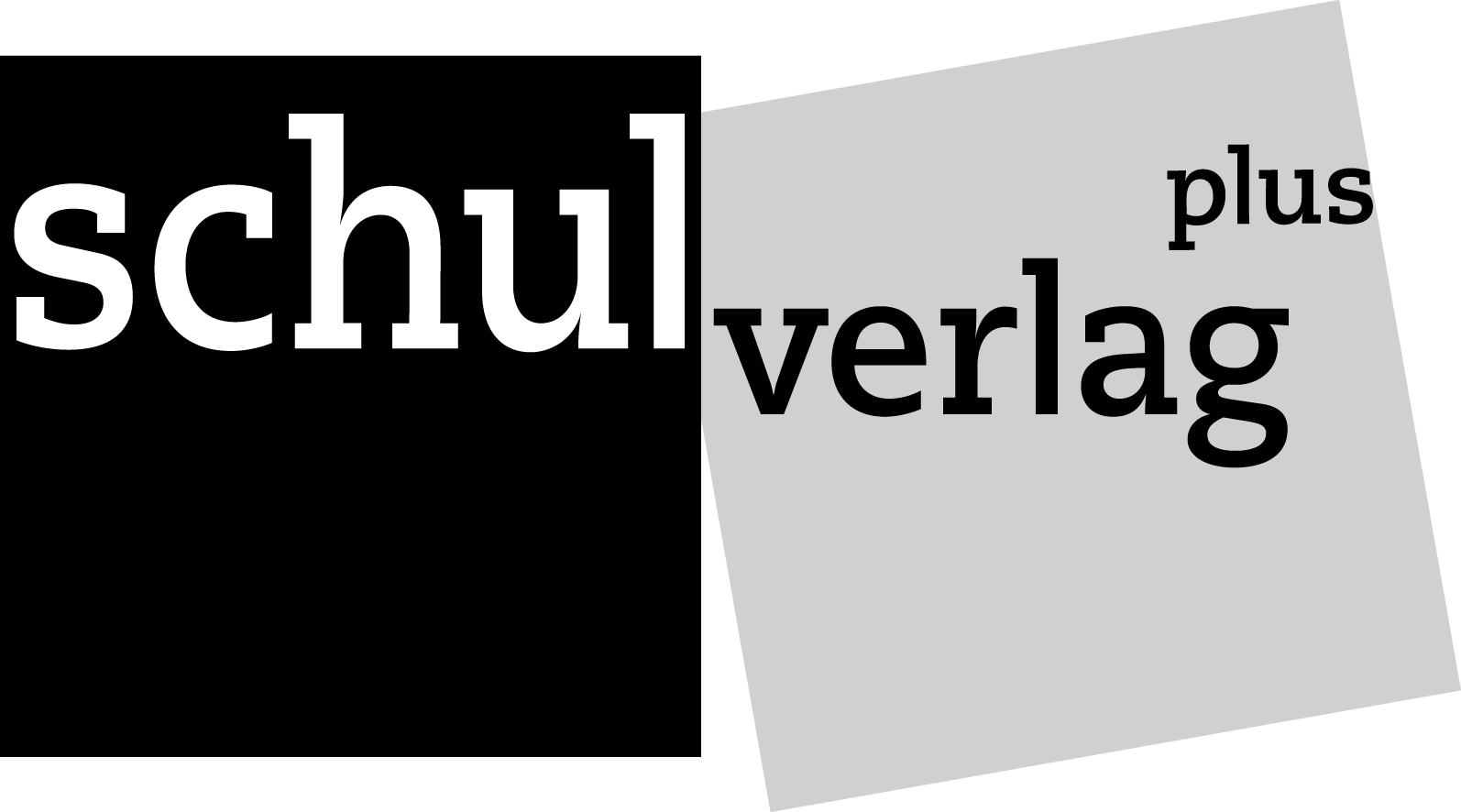 Punkte43210Inhalt❐Dein Text enthält sehr viele interessante Informationen. Er ist gut verständlich.❐Dein Text enthält viele Informationen. Er ist meist verständlich.❐Dein Text enthält einige Informationen. Er ist einigermassen verständlich.❐Dein Text enthält sehr wenige Informationen. Er ist schwer verständlich. ❐Kreativität❐Deine Erfindung ist sehr originell und phantasievoll.❐Deine Erfindung ist nicht sehr einfallsreich. ❐SpracheWortschatz❐Der Wortschatz, den du verwendest, ist passend und sehr abwechslungsreich.❐Der Wortschatz, den du verwendest, ist meist passend und abwechslungsreich.❐Der Wortschatz, den du verwendest, ist  teilweise passend und wenig abwechs-ungsreich.❐Der Wortschatz, den du verwendest, ist oft unpassend und wiederholt sich häufig. ❐Klassenwort-schatz (Rechtschrei-bung)❐Du verwendest den Klassenwortschatz korrekt. (Korrekte Rechtschreibung)❐Du verwendest den Klassenwortschatz mehrheitlich korrekt. ❐Du verwendest nur wenige Satzstruk-turen und Ausdrücke des Klassenwort-schatzes korrekt. ❐Adjektive❐Alle Adjektive sind richtig angepasst.❐Die meisten Adjektive sind richtig ange-passt.❐Die Adjektive sind kaum richtig an-gepasst.❐Mut zum Risiko❐Du wagst mehrmals, eigene Formulie-rungen zu ver-wenden. ❐Du wagst, eine eigene Formulierung zu verwenden.❐Gestaltung ❐Dein Blatt ist ansprechend gestaltet. Die Skizzen illustrieren die Erfindung gut. ❐Dein Blatt ist teilweise anspre-chend gestaltet. Die Skizzen illustrieren die Erfindung nur bedingt. ❐